СПИСЪКна  избрани съдебни заседатели за Окръжен съд-Бургас ПОЛОЖИЛИ КЛЕТВА пред Общото събрание на съдиите в Окръжен съд-Бургас на 17.12.2019 г. с мандат 17.12.2019 г.- 17.12.2023 г.Адриана МукареваАнастасия ГанчеваАсен КасабовБорислав ДиневБоряна БочуковаВасил  ЗагорчевВеселина ОвчароваВиделина  ВеликоваВиолета ДияноваВиолета НедковаГеорги  МитевГеорги  Даутев Даниела ИвановаДиана СотироваДиян ПетровДобринка СтамболиеваЖеня ПетроваИвайло ГергьовскиИван ТончевИлин КазанджиевИрина ИвановаКалина КолеваКарол ШарповКоста  ВлъчковКостадин ШумановКрасимира АвгустоваМануела ЯневаМария НиколоваНедялка ГечеваНиколай ЖелевПавлина БратановаПетър КарайчевРадостина МариноваРосица ИвановаРосица ДиневаРумяна ДияноваСилвия ПаскалеваСоня ИвановаСтиляна КолеваАлександър ХристовБойчо ЯневГалина УшеваГалина КременскаГинка ДобреваДимитринка ГаневаИван ЧервеняковИлияна ИвановаИсман СадулаКина ХристоваЛалка КипроваМарина ФранцМими ПантелееваПетранка ПапазоваПетя КияшкинаРената ГунчеваСевдалина КралеваСевдалина ПолименоваСтефан ТотевФилип ВълчевЯнка КироваГален ГосподиновЗлатина Терзиева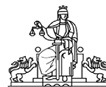 РЕПУБЛИКА БЪЛГАРИЯОКРЪЖЕН СЪД – БУРГАС